Государственное учреждение - Отделение Пенсионного фонда Российской Федерации 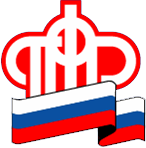 по Калининградской областиПредставители регионального ОПФР провели обучающий семинар на тему: «Новое в пенсионном законодательстве»Калининград,  26  апреля  2021 г. Специалистами Отделения Пенсионного фонда РФ по Калининградской области на базе учебно-методического центра «Эврика» в г. Калининграде состоялся обучающий семинар на тему: «Новое в пенсионном законодательстве».В ходе семинара заместитель управляющего ОПФР по Калининградской области Галина Борисовна Никитченко рассказала присутствующим об изменениях в пенсионном законодательстве, в частности о формировании пенсионных прав, об основаниях для получения досрочной пенсии, учете иных («нестраховых») периодов, включаемых в страховой стаж, а именно: периодов прохождения военной службы, периодов ухода за детьми и другие. На семинаре затронуты вопросы проактивного оформления услуг Пенсионного фонда (таких как МСК, ЕДВ, СНИЛС на детей). Галина Борисовна акцентировала внимание на проводимой заблаговременной работе ПФР с работодателями региона.Большое внимание уделено электронным трудовым книжкам. О ряде преимуществ как для работника — удобный и постоянный доступ к информации о своей трудовой деятельности, так и для работодателя — новые возможности кадрового учета, рассказала начальник отдела организации и персонифицированного учета Жанна Анатольевна Мартьева.Отметим, подобные обучающие семинары специалистами ОПФР по Калининградской области проводятся регулярно.Получить консультации и разъяснения по различным вопросам пенсионного и социального обеспечения, относящимся к компетенции ПФР, можно позвонив на многоканальный телефон 8 800 600 02 49. Звонки на номер для жителей города и области бесплатны как со стационарных, так и с мобильных телефонов.